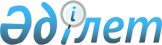 О мерах по содействию занятости целевых групп населения в 2009 году
					
			Утративший силу
			
			
		
					Постановление акимата Тарановского района Костанайской области от 23 января 2009 года № 24. Зарегистрировано Управлением юстиции Тарановского района Костанайской области 13 февраля 2009 года № 9-18-78. Утратило силу в связи прекращением срока действия - письмо акима Тарановского района Костанайской области от 8 декабря 2011 года № 11-02/1717

      Сноска. Утратило силу в связи прекращением срока действия - письмо акима Тарановского района Костанайской области от 08.12.2011 № 11-02/1717.      В соответствии с пунктом 2 статьи 5 Закона Республики "О занятости населения", статьей 31 Закона Республики Казахстан "О местном государственном управлении в Республике Казахстан" и в целях содействия занятости целевых групп населения, акимат Тарановского района ПОСТАНОВЛЯЕТ:



      1. Утвердить следующий перечень лиц, относящихся к целевым группам населения:

      1)  малообеспеченные;

      2)  одинокие, многодетные родители, воспитывающие

          несовершеннолетних детей;

      3)  несовершеннолетние в возрасте от шестнадцати до

          восемнадцати лет;

      4)  молодежь в возрасте до двадцати девяти лет;

      5)  воспитанники детских домов, дети-сироты и дети, оставшиеся

          без попечения родителей, в возрасте до двадцати трех лет;

      6)  лица предпенсионного возраста (за два года до выхода на

          пенсию по возрасту);

      7)  инвалиды;

      8)  лица, освобожденные из мест лишения свободы и (или)

          принудительного лечения;

      9)  лица, уволенные из рядов Вооруженных сил Республики

          Казахстан;

      10) граждане, имеющие на содержании лиц, которые в порядке,

          установленном законодательством Республики Казахстан,

          признаны нуждающимися в постоянном уходе, помощи или

          надзоре;

      11) оралманы;

      12) лица, старше пятидесяти лет;

      13) длительно неработающие граждане (год и более);

      14) выпускники технических и профессиональных учебных заведений

          до двадцати трех лет, а также выпускники прошлых лет без

          опыта работы;

      15) ранее не работавшие граждане;

      16) лица, высвобожденные в связи с ликвидацией

          работодателя-юридического лица либо прекращением

          деятельности работодателя-физического лица, сокращением

          численности или штата работников;

      17) исключен от 27.10.2009 № 320;

      18) выпускники организаций высшего и послевузовского

          образования, а также выпускники учебных заведений.

      Сноска. Пункт 1 с изменениями, внесенными постановлениями акимата Тарановского района Костанайской области от 27.04.2009 № 119 ; от 02.06.2009 № 155 ; от 27.10.2009 № 320 .



      2. Государственному учреждению "Отдел занятости и социальных программ Тарановского района" (по согласованию):

      1) обеспечить для безработных из целевых групп населения, состоящих на учете, первоочередное право трудоустройства на имеющиеся вакантные и свободные рабочие мест, прохождения профессиональной подготовки, повышения квалификации, участия в общественных работах, а также оказания других мер социальной защиты;

      2) вести ежемесячный мониторинг принимаемых мер по содействию занятости лиц, относящихся к целевым группам населения.



      3. Контроль за исполнением настоящего постановления возложить на заместителя акима района Бермагамбетова Р.М.



      4. Настоящее постановление вводится в действие по истечении десяти календарных дней после дня его первого официального опубликования.      Аким

      Тарановского района                        А. Ахметжанов
					© 2012. РГП на ПХВ «Институт законодательства и правовой информации Республики Казахстан» Министерства юстиции Республики Казахстан
				